Преобразование чисел, полученных при измерении.             7 классЦели:Коррекционно-образовательная: Закрепление навыков учащихся в преобразовании чисел, полученных при измерении.Коррекционно-развивающая: Коррекция логического мышления, устной математической речи на основе упражнений.Коррекционно-воспитательная: Воспитывать дружеские взаимоотношения через работу в парах, группах; прививать любовь к природе, к предмету математики.Здоровьесберегающая: Профилактика утомления, нарушения осанки в ходе проведения гимнастики.Ход урока: Орг. момент. Психологический настрой.Упражнения на внимание.  «Нос. Уши. Глаза» Упражнения на коррекцию логического мышления.         Какая из фигур лишняя?   Почему?  Докажите.Проверка домашнего задания.        Какая запись верна?                         6 дм 2см =62см                                      6 дм 2 см=602 см30 т 1 ц =301 ц                                        30 т 1 ц =3001 ц8 р. 5 к.=805 к.                                        8 р.5 к. =85 к.5000 г =5 кг                                              5000 г =50 кг3.  Устный счет. 1) Решение устных задач. Обратите внимание на доску (на доске  дана запись)                                                                Масса курицы – 1кг560км                                                           Стоимость хлеба -11 т 50 к                                                           Длина ткани – 3 р 70 смЧто вы заметили необычного? Почему? Объясните.Упражнения на    слуховое восприятие                              а) Пингвин пролетел сначала 3 км .  а  потом еще столько же. Сколько  пролетел пингвин (пингвины не летают. б) В кармане 8 монет: 5 рублевых   и  3 пятирублевых монет. Сколько  денег в кармане? (20 рублей).               в) Маша и Витя собрали по одному   кг малины. Кто собрал больше?2) В каждой строчке назвать числа в порядке возрастания.а) для слабых                                                  а) 20 к.,3 р.,100 к.,81 р.учащихсяб) для средних                                                  б) 14 кг, 200г ,3 ц,2 т.учащихсяОпределите: при измерении каких величин получены эти числа.  Актуализация опорных знаний и представлений.Сопоставление двух   данных (на слух)                                                      1. Сравните два предложения:                                а) Вася Петечкин измерил свой рост; он   составляет 1 м 60 см.             б) Петя Васечкин имеет рост 160 см  Кто из мальчиков выше? Почему?2.  Мальчик хочет купить шоколад стоимостью 5 рублей 20 копеек. У него в кармане 520 копеек. Достаточно ли этих денег, чтобы купить шоколад?3.  В магазине на ценнике продавец написал стоимость книги 3216 копеек. Хватит ли 40 рублей, чтобы купить эту книгу?Сообщение темы и цели урока.Физминутка.   Закрепление.А) Работа с учебником.Стр.88 № 280, № 282(1).Два задания из каждого номера учащиеся делают на доске и в тетрадях, остальные самостоятельно. Слабые учащиеся решают на доске и в тетрадях под контролем учителя. После решения каждого номера учащимся задается вопрос: «В каких мерах (более крупных или более мелких) вы выражали данные числа?».№ 280 Наибольшая глубина океана на Земле 11 022 м. Сколько это км и метров?(Рисунок с изображением океана) 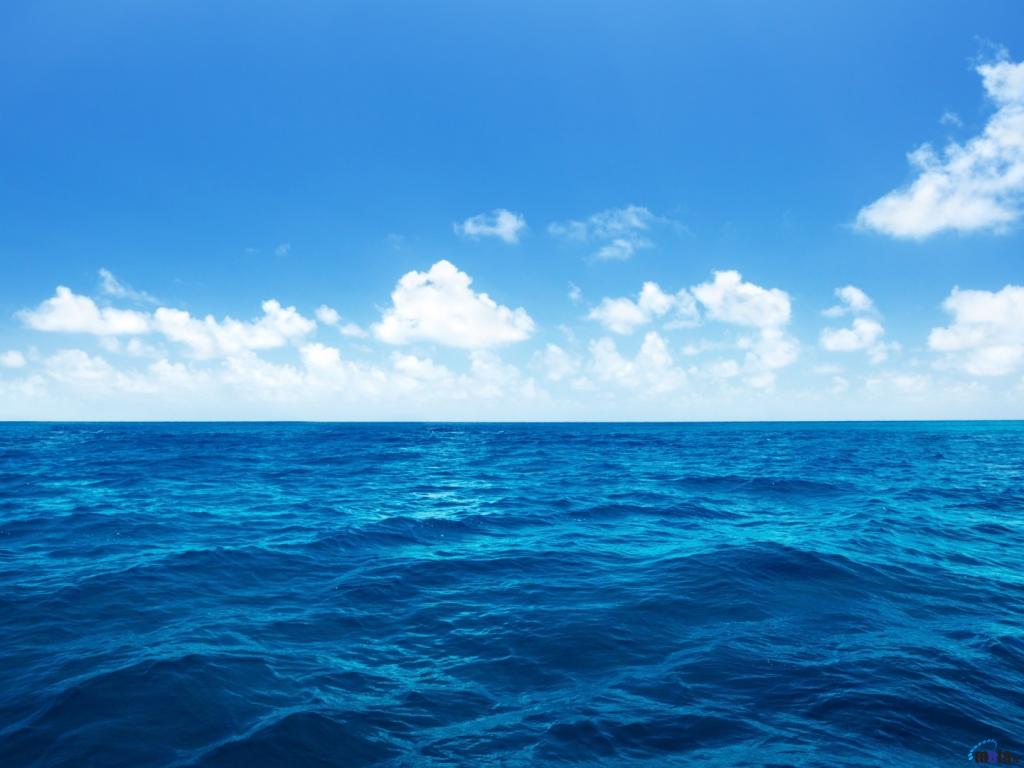 Самая высокая горная вершина России гора Эльбрус, её высота 5 642 м. Выразите высоту горы Эльбрус в км и метрах. ( Рисунок с изображением гор) 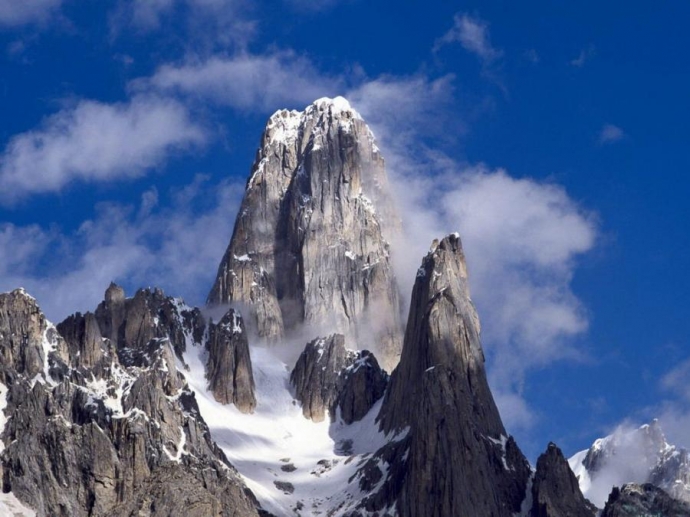 Самец гориллы имеет массу 250 кг. Выразите массу гориллы в центнерах и килограммах. Рисунок гориллы. (Материал о гориллах)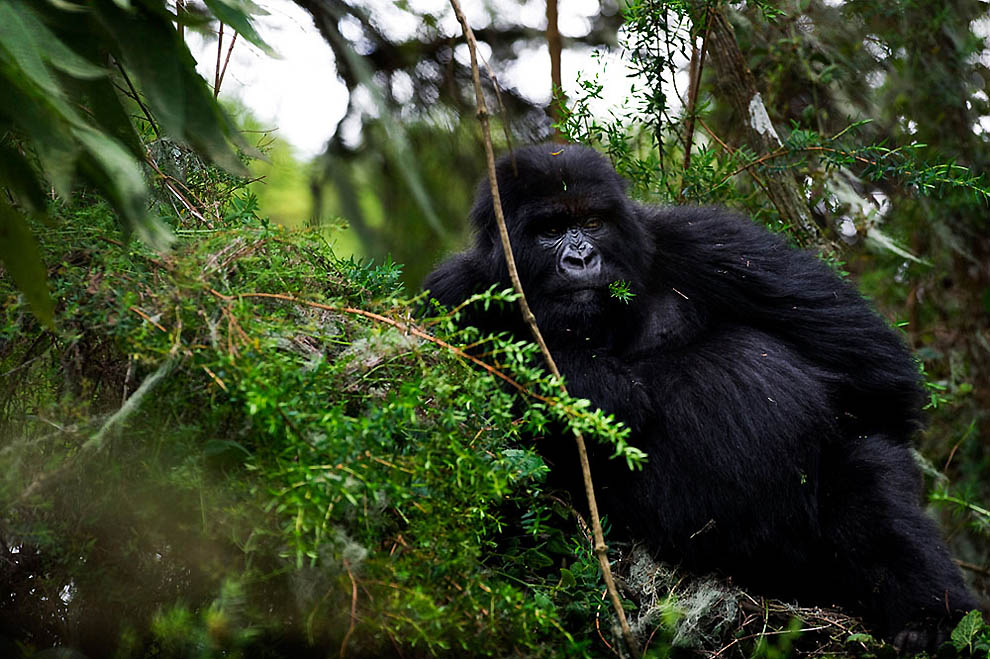 Ёж может достигать в длину 44 см. Выразите длину ежа в дм и см. Рисунок ежа. (Материал о еже) 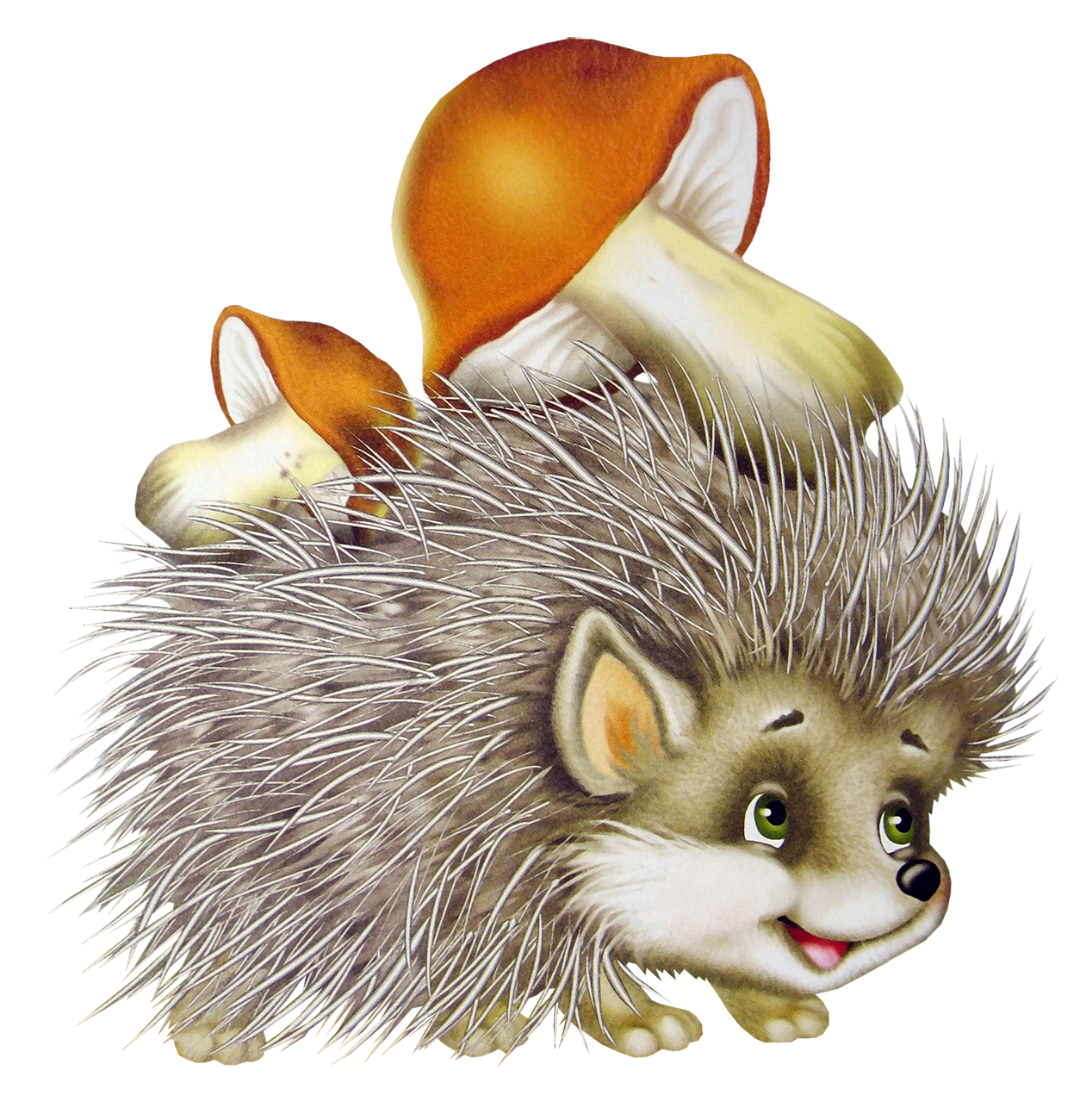 № 282(1)а) Длина гигантской акулы может достигать 20 м. Выразите длину акулы в см. А что вам известно про акулу? (дополнительный материал) Рисунок акулы. 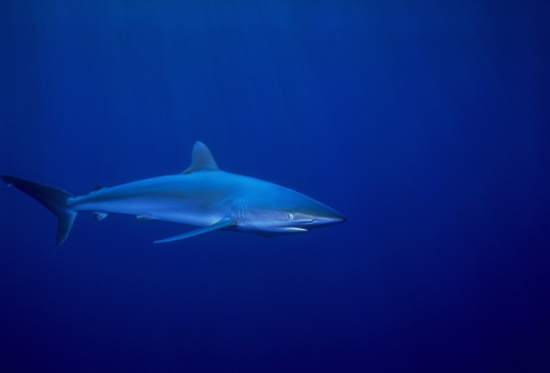 б) Глухарь имеет длину 86 см. Выразите длину глухаря в миллиметрах. Вдели ли вы глухаря? (Сообщение о глухарях) Рисунок глухаря.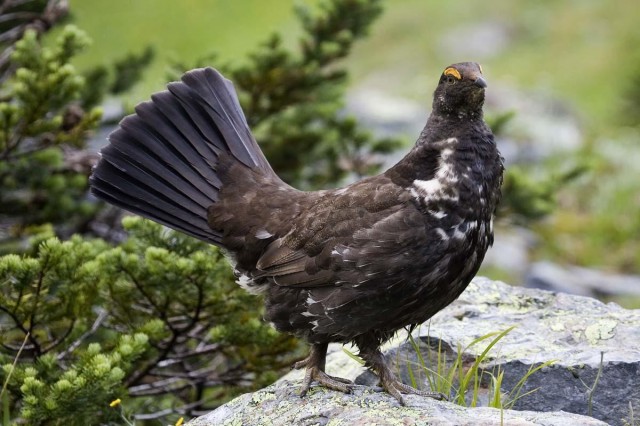 в) Крупный бобер имеет массу 32 кг. Выразите массу бобра в граммах. Видели бобров? У нас на реке Теша бобры в октябре месяце повалили несколько десятков деревьев. Они строители плотин. Рисунок бобров 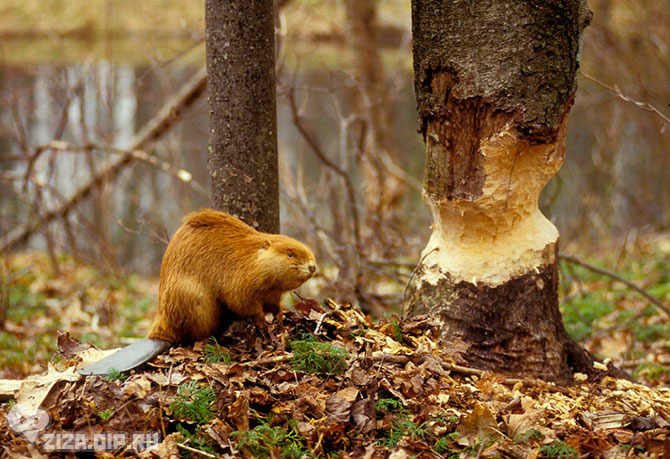 Б)  Самостоятельная работа по карточкам.      Физминутка  для глаз.      1. Выразите в более мелких мерах.а) для сильных           а) 7 р.6 к.=… к.                  б) 200 км=… мучащихся                        39 т 15 кг =…кг                  3 р. =… к.б) для слабых                 18 км 4 м =…м                    48 кг =… гучащихся     2. Выразите в более крупных мерах.      Для сильных учащихся                      для слабых учащихся      72 мм = … см…мм                              4000 к. =…р.580 к. =…р. …к.                              190 ц =…т      Проверка - взаимопроверкаВерны ли равенства? Почему?    Задание тем, кто закончит работу.7 р. 5 к. =750 к.25 дм =2 м 5 дм1236 г =12 кг 36 г      7. Домашнее задание. стр. 88 № 282(2, 3)Оценки за работу на уроке.Рефлексия.                   Я доволен своей работай на уроке.                         На уроке я работал неплохо.                   На уроке мне было трудно.                 